Уважаемые коллеги!Направляем информацию о проведении ГАУ ЯО ДПО ИРО следующих обучающих мероприятий:- 18.02.2016 в 10.00 вебинар по теме: «Профилактика табококурения и алкоголизма в школе»; - 17.02.2016 в 13.00 вебинар по теме: «ФГОС образования учащихся с ОВЗ как документ, гарантирующий ребенку с ОВЗ доступ к качественному образованию»;- 19.02.2016 в 9.00 вебсовещание по теме: «Организация и функционирование школьных спортивных клубов».Для участия в вебинарах и вебсовещании заявку направлять на электронный адрес  imcn@iro.yar.ru (тел. для консультаций по вопросу подачи заявок (4852) 21 92 36).Также направляем график семинаров для лиц, рекомендованных в качестве администраторов и судей мест тестирования по ВФСК ГТО, созданных в образовательных организациях Ярославской области. Семинары проводятся  НП «СК «Буревестник-ВВ»  (контактное лицо Буриков Александр Владимирович, тел.910 664 03 77). Программа семинара прилагается.Приложение: на 1 л. в 1 экз.Заместитель директора департамента                                       С.В. АстафьеваЖаворонкова Лилия Викторовна40-08-62ПРОГРАММА семинара для администраторов  и судей мест тестирования, созданных на базе образовательных организаций «Организация и проведение тестирования в рамках Всероссийского физкультурно-спортивного комплекса «Готов к труду и обороне» в образовательных учреждениях Ярославской области»9.30-10.00 Регистрация участников семинара. 10.00-11.30 Лекционные занятия для судей и администраторов: 10.00-10.45 «Физкультурно-спортивный комплекс «Готов к труду и обороне» (ГТО) – как программная и нормативная основа развития физического воспитания в стране. «Взаимодействие органов региональной, муниципальной власти с организациями, участвующими в процессе внедрения ВФСК ГТО. Подход к созданию и организации работы места  тестирования. Взаимодействие администратора места тестирования с региональным центром тестирования, образовательными организациями, участниками тестирования, судьями» Порядок  проведения тестирования по Комплексу ГТО.  Особенности проведения физкультурно-спортивных мероприятий по Комплексу ГТО в Ярославской области (Президент НП «СК«Буревестник-ВВ» Сорокин А.Б.) 10.45-11.30 Порядок организации работы судей, секретариата  и медицинское обеспечение в месте тестирования. Обработка и анализ результатов тестирования. Информационно-пропагандистское обеспечение по комплексу ГТО. Вице-президент «СК«Буревестник-ВВ» Буриков А.В., главный специалист НП «СК«Буревестник-ВВ» Тихонович А.В.)11.30-11.45 Перерыв11.45-12.30  Практическое занятие  для судей. Требования к технике выполнения видов испытаний (тестов), входящих в комплекс ГТО. Судейство соревнований по видам испытаний  комплекса ГТО» «Судейство соревнований по зальным видам. Судейство соревнований по стрельбе. Судейство соревнований по видам легкой атлетики и лыжным гонкам. Заполнение протоколов по виду испытаний»  (Вице-президент НП «СК«Буревестник-ВВ» Буриков А.В., главный специалист НП «СК«Буревестник-ВВ» Тихонович А.В.)12.30-13.15  Контроль знаний для судей. Требования к технике выполнения видов испытаний (тестов), входящих в комплекс ГТО. Судейство соревнований по видам испытаний  комплекса ГТО» «Судейство соревнований по зальным видам. Судейство соревнований по стрельбе. Судейство соревнований по видам легкой атлетики и лыжным гонкам. Заполнение протоколов по виду испытаний»  (Вице-президент НП «СК«Буревестник-ВВ» Буриков А.В., главный специалист НП «СК«Буревестник-ВВ» Тихонович А.В.)11.45-13.15 Практическое занятие для администраторов. «Прием коллективных заявок от образовательных организаций и составление графика тестирования. Регистрация участников тестирования. Протоколы тестирования. Сводные протоколы. Система документооборота в месте тестирования»  (Вице-президент НП «СК«Буревестник-ВВ» Буриков А.В., главный специалист НП «СК«Буревестник-ВВ» Тихонович А.В.)13.15-14.00  Контроль знаний «Регистрация участников тестирования, оформление заявок, протоколов тестирования, система документооборота, работа с информационной системой комплекса ГТО. (Вице-президент НП «СК«Буревестник-ВВ» Буриков А.В., главный специалист НП «СК«Буревестник-ВВ» Тихонович А.В.)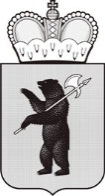 ДЕПАРТАМЕНТ ОБРАЗОВАНИЯЯРОСЛАВСКОЙ ОБЛАСТИСоветская ул., д. . Ярославль, 150000Телефон (4852) 40-18-95Факс (4852) 72-83-81e-mail: http://yarregion.ru/depts/dobrОКПО 00097608, ОГРН 1027600681195,ИНН / КПП 7604037302 / 76040100111.02.2016 № ИХ.24-0573/16Руководителям органов местного самоуправления, осуществляющих управление в сфере образованияО проведении обучающих мероприятийО проведении обучающих мероприятий№№п/пДата и времяпроведенияМуниципальные районыУчастники семинараВремя семинараМесто проведения115.02.2016Угличский МРНекоузский МРМышкинский МРБрейтовский МРБольшесельский МРУИПКАдминистраторы – 6 чел.Судьи – 38 чел.10.00-14.0010.00-15.00г. Углич, МОУ СОШ  № 8216.02.2016г. ЯрославльЛюбимский МРПервомайский МРЯПЭКАдминистраторы – 8 чел.Судьи – 45 чел.10.00-13.0010.00-15.00г. Ярославль, ГОАУ ИРО, ауд. 408, 410316.02.2016Ярославский МРДаниловский МРТутаевский МРНекрасовский МРГаврилов-Ямский МРЯПЭКАдминистраторы – 6 чел.Судьи – 48 чел.13.00-16.0016.00-18.00г. Ярославль, ГОАУ ИРО,ауд. 408, 410417.02.2016г. РыбинскРыбинский МРПошехонский МРРППКАдминистраторы – 4 чел.Судьи – 32 чел.11.00-15.0011.00-16.30г. Рыбинск, МОУ СОШ     № 12518.02.2016Ростовский МРБорисоглебский МРПереславский МРг. ПереславльРПТАдминистраторы – 4 чел.Судьи – 24 чел.11.00-15.0011.00-16.30г. Ростов.  Гимназия им. Кекина (при себе иметь паспорт)